15/Θ ΔΗΜΟΤΙΚΟ ΣΧΟΛΕΙΟ ΚΑΤΩ ΚΑΣΤΡΙΤΣΙΟΥ Δ/ΝΣΗ Α/ΘΜΙΑΣ ΕΚΠΑΙΔΕΥΣΗΣ ΑΧΑΪΑΣΣΧΟΛΙΚΟ ΕΤΟΣ 2021-22«ΕΣΩΤΕΡΙΚΟΣ ΚΑΝΟΝΙΣΜΟΣ ΛΕΙΤΟΥΡΓΙΑΣ ΣΧΟΛΕΙΟΥ»ΣΤΟΙΧΕΙΑ Έδρα του Σχολείου (διεύθυνση): ΠΑΝΕΠΙΣΤΗΜΙΟΥΠΟΛΗ ΠΑΤΡΑΣ  - ΔΙΑΓΟΡΑ ΚΑΙ ΠΟΛΙΤΗ Τηλέφωνο- Fax: 2610991961e-mail : mail@dim-k-kastr.ach.sch.grΙστοσελίδα : http://dimkkast.mysch.gr/Διευθύντρια Σχολικής Μονάδας : ΝΥΔΡΙΩΤΗ ΜΑΡΙΑΥποδιευθύντριες : 1Η ΓΟΥΡΓΟΥΛΙΑΤΟΥ ΠΑΡΑΣΚΕΥΗ                                   2Η ΠΑΠΑΔΟΓΙΑΝΝΗ ΕΛΠΙΝΙΚΗΠρόεδρος Συλλόγου Γονέων/Κηδεμόνων: ΠΑΠΑΔΟΠΟΥΛΟΣ ΓΕΩΡΓΙΟΣ1.Βασικές αρχές και στόχοι του Εσωτερικού Κανονισμού ΛειτουργίαςΟ εσωτερικός κανονισμός λειτουργίας είναι ένα σύνολο όρων και κανόνων που αποτελούν προϋποθέσεις για να πραγματοποιείται αρμονικά, μεθοδικά και αποτελεσματικά το έργο του σχολείου. Οι συνθήκες αυτές πρέπει να αποβλέπουν στη διαμόρφωση ενός παιδαγωγικού και διδακτικού κλίματος το οποίο θα εξασφαλίζει τη συνεργασία των μελών της  σχολικής κοινότητας, χωρίς εντάσεις και συγκρούσεις, με αμοιβαίο σεβασμό, με ανοχή και αναγνώριση.Στοχεύει στην εύρυθμη λειτουργία του σχολείου και στην καλύτερη συνεργασία μεταξύ μαθητών, γονέων και εκπαιδευτικών ανταποκρινόμενη με σεβασμό στις ιδιαίτερες ανάγκες του κάθε μέλους της καθώς η σχολική κοινότητα είναι μια οργανωμένη ομάδα που έχει όλα τα χαρακτηριστικά της κοινωνίας. Μέσω της καθιέρωσης και της εφαρμογής των κανόνων υπόσχεται να βοηθήσει τη σχολική κοινότητα να διαμορφώσει υγιείς προσωπικότητες, να μάθει στα μέλη της να σέβονται τις ελευθερίες των άλλων και να εδραιώσει δημοκρατικές αρχές. Διασφαλίζει την παροχή της καλύτερης εκπαίδευσης και αγωγής στους μαθητές καθώς η βασική λειτουργία του σχολείου είναι η κοινωνικοποίηση και η σωστή προετοιμασία των νέων για την ομαλή ένταξή τους στην κοινωνία. Η εσωτερική οργάνωση της σχολικής ζωής οφείλει να εκπαιδεύει και να διαπαιδαγωγεί σύμφωνα με τα πρότυπα και τις ανάγκες της δημοκρατικής κοινωνίας.Ο Εσωτερικός Κανονισμός Λειτουργίας του Δημοτικού Σχολείου Κάτω Καστριτσίου είναι σύμφωνος με την κείμενη εκπαιδευτική νομοθεσία.  Συντάχθηκε ύστερα από εισήγηση της Διεύθυνσης του σχολείου, με τη συμμετοχή όλων των μελών του Συλλόγου Διδασκόντων/ουσών. Επιπλέον έχει εγκριθεί από τον Συντονιστή Εκπαιδευτικού Έργου που έχει την παιδαγωγική ευθύνη του σχολείου, καθώς και από τον Διευθυντή Εκπαίδευσης (άρθρο 37, Β.4692/2020). Κοινοποιείται σε όλους τους γονείς/κηδεμόνες των μαθητών/ριών και αναρτάται στον ιστότοπο του σχολείου. Μια συνοπτική μορφή του διανέμεται και συζητείται διεξοδικά με όλους τους/τις μαθητές/ριες του σχολείου (βλ.σχετικό έντυπο 3 στο ΠΑΡΑΡΤΗΜΑ). Η ακριβής τήρησή του αποτελεί ευθύνη και υποχρέωση της διεύθυνσης του σχολείου, των εκπαιδευτικών, των μαθητών και των γονέων/κηδεμόνων. Ο Κανονισμός επικαιροποιείται σε τακτά χρονικά διαστήματα, μέσω της προβλεπόμενης από τον νόμο συμμετοχικής διαδικασίας όλων των μελών της σχολικής κοινότητας, έτσι ώστε να συμπεριλάβει νέες νομοθετικές ρυθμίσεις, να ανταποκρίνεται στις αλλαγές των συνθηκών λειτουργίας του σχολείου και τις, κατά καιρούς, αποφάσεις των αρμόδιων συλλογικών οργάνων του. Θέματα που ανακύπτουν και δεν προβλέπονται από τον Κανονισμό, αντιμετωπίζονται κατά περίπτωση από τη Διευθύντρια και τον Σύλλογο Διδασκόντων/ουσών, σύμφωνα με τις αρχές της παιδαγωγικής επιστήμης και την εκπαιδευτική νομοθεσία, σε πνεύμα συνεργασίας με όλα τα μέλη της σχολικής κοινότητας. Συμπληρώνεται από τους Κανόνες Σχολικής ζωής που ανανεώνονται και επικαιροποιούνται κάθε χρόνο.Θα ήταν πολύ χρήσιμο να αφιερώνατε λίγο από το χρόνο σας ώστε να διαβάσετε σχετικά με τον Εσωτερικό Κανονισμό Λειτουργίας του σχολείου.2. Λειτουργία του ΣχολείουI. Διδακτικό ωράριοΤο ημερήσιο διδακτικό ωράριο, διαμορφώνεται ως εξής:Υποδοχή των μαθητών στο σχολείο:   08:00 – 08:15Έναρξη   πρωινού  προγράμματος :   08:15Λήξη υποχρεωτικού προγράμματος- αποχώρηση μαθητών:13.15Έναρξη λειτουργίας του  Ολοήμερου Προγράμματος13.20Λήξη του  Ολοήμερου Προγράμματος: 15:οο ( ή16:00)Η κατανομή των διδακτικών ωρών και των διαλειμμάτων του σχολείου, καθώς και η διάρκειά τους, παρουσιάζονται στον παρακάτω πίνακα:Οι γονείς/κηδεμόνες ενημερώνονται έγκαιρα για προγραμματισμένες ή έκτακτες (γνωστές όμως εκ των προτέρων) αλλαγές που προκύπτουν στο Ωρολόγιο Πρόγραμμα, κατά της διάρκεια του σχολικού έτους, όπως επίσης και αλλαγές που σχετίζονται με αλλαγή διδασκόντων ως προς τα γνωστικά αντικείμενα.II. Προσέλευση και αποχώρηση μαθητών/μαθητριώνΗ ώρα προσέλευσης των μαθητών και μαθητριών είναι 08:00 έως 08:15. Η ώρα προσέλευσης για την Πρωινή Ζώνη είναι 07:00 έως 07:15. Η έγκαιρη προσέλευση και η καλά οργανωμένη και ελεγχόμενη αποχώρηση είναι απαραίτητες προϋποθέσεις για την πραγματοποίηση του διδακτικού έργου και την εύρυθμη λειτουργία του σχολείου γενικότερα, είναι δε μαζί με την υπηρεσία των εφημερευόντων εκπαιδευτικών ο μηχανισμός εκείνος που προστατεύει την ασφάλεια των μαθητών και μαθητριών και του προσωπικού του σχολείου.Για λόγους ασφάλειας των μαθητών/μαθητριών αλλά και για την ομαλή λειτουργία του προγράμματος η είσοδος του σχολείου/οι είσοδοι του σχολείου κλείνουν στις 8:15. Σε περίπτωση που μαθητής/μαθήτρια προσέρχεται χωρίς αιτιολογία με καθυστέρηση, για να μην δημιουργείται αναστάτωση στο παιδαγωγικό έργο του τμήματος που φοιτά, θα εισέρχεται στο σχολείο κατά τη διάρκεια των διαλειμμάτων . Οι μαθητές και οι μαθήτριες σε καμία περίπτωση δε φεύγουν από το σχολείο πριν τη λήξη των μαθημάτων χωρίς άδεια. Αν παρουσιαστεί ανάγκη έκτακτης αποχώρησης κατά τη διάρκεια του σχολικού ωραρίου (π.χ. ασθένεια), ενημερώνεται ο γονέας/κηδεμόνας για να προσέλθει στο Σχολείο και να συνοδεύσει το παιδί στο σπίτι του, αφού προηγουμένως συμπληρώσει το σχετικό έντυπο. Οι εκπαιδευτικοί εφημερίας που είναι υπεύθυνοι, υποδέχονται τους μαθητές και τις μαθήτριες στην είσοδο του Σχολείου και οι γονείς/κηδεμόνες-συνοδοί αποχωρούν. Στις 8:15 κτυπά το κουδούνι  κι ακολουθεί η  πρωινή συγκέντρωση και προσευχή. Μετά το κουδούνι, με ευθύνη των εφημερευόντων, κλείνει η είσοδος του σχολείου.Όταν  βρέχει ή κάνει πολύ κρύο, μετά από σχετική κρίση της διεύθυνσης του σχολείου, οι μαθητές κατευθύνονται στις τάξεις τους.Κατά τη διάρκεια του χρόνου προσέλευσης των μαθητών/μαθητριών δεν παρευρίσκεται χωρίς άδεια στον χώρο του σχολείου κανένας επισκέπτης. Όλοι οι μαθητές πρέπει να  παρευρίσκονται στην πρωινή συγκέντρωση του σχολείου. Η πόρτα του προαυλίου κλείνει με το χτύπημα του κουδουνιού.Οι μαθητές μπαίνουν και βγαίνουν από την αίθουσα διδασκαλίας πάντα με τη συνοδεία του εκπαιδευτικού, που διδάσκει εκείνη την ώρα στο συγκεκριμένο τμήμα.Οι μαθητές και οι μαθήτριες που συνοδεύονται καθημερινά κατά την αποχώρησή τους περιμένουν τον γονέα/κηδεμόνα τους και δε φεύγουν ποτέ από το Σχολείο χωρίς τη συνοδεία τους. Οι γονείς/κηδεμόνες προσέρχονται έγκαιρα για την παραλαβή των μαθητών και των μαθητριών και παραμένουν έξω από τις εισόδους του σχολείου, χωρίς να παρεμποδίζουν τη διαδικασία αποχώρησης. Κάθε καθυστέρηση στην προσέλευση των συνοδών δημιουργεί κινδύνους για την ασφάλεια των μαθητών/μαθητριών που ολοκληρώνουν το πρόγραμμά τους αλλά και αυτών που παρακολουθούν το Ολοήμερο Πρόγραμμα.Όσοι από τους μαθητές και τις μαθήτριες αποχωρούν χωρίς συνοδεία γονέων/κηδεμόνων, έχουν απαραίτητα μαζί τους την κάρτα εξόδου (την οποία έχουν προμηθευτεί από τη Διεύθυνση του Σχολείου κατόπιν κατάθεσης σχετικής Υπεύθυνης Δήλωσης των γονέων/κηδεμόνων τους) και την επιδεικνύουν σε καθημερινή βάση. Οι μαθητές σε καμία περίπτωση δε φεύγουν πριν από τη λήξη των μαθημάτων χωρίς άδεια. Αν παρουσιαστεί ανάγκη αναχώρησης κατά τη διάρκεια του σχολικού ωραρίου (π.χ. ασθένεια) γίνεται πάντοτε με τη συνοδεία γονέα ή κηδεμόνα και, φυσικά, αφού έχει ενημερωθεί, γι’  αυτό ο δάσκαλος της τάξης και ο διευθυντής και υπογράψει ο συνοδός μία Υπεύθυνη Δήλωση. (βλ. σχετικό έντυπο 1 στο ΠΑΡΑΡΤΗΜΑ)Οι αίθουσες καθ’ όλη τη διάρκεια των διαλειμμάτων παραμένουν κλειδωμένες. Οι μαθητές οφείλουν να αποχωρούν από τις τάξεις τους, μόλις χτυπήσει το κουδούνι του διαλείμματος και κατόπιν υποδείξεως του διδάσκοντος, έχοντας φροντίσει να πάρουν μαζί τους τα απαραίτητα για το διάλειμμα αντικείμενα.Οι γονείς που επιθυμούν να επισκεφτούν το σχολείο για οποιοδήποτε λόγο, έρχονται ή στις προγραμματισμένες ώρες επικοινωνίας, μία ημέρα το μήνα, με τους εκπαιδευτικούς ή σε έκτακτη περίπτωση μόνο κατόπιν τηλεφωνικού ραντεβού με τη Διευθύντρια ή τον εκπαιδευτικό.Οι μαθητές που συνοδεύονται καθημερινά κατά την αναχώρησή τους ή τους παραλαμβάνει λεωφορείο, δε φεύγουν ποτέ από το σχολείο πριν την άφιξη του συνοδού ή των μέσων μεταφοράς τους.Οι γονείς-κηδεμόνες είναι υποχρεωμένοι να γνωρίζουν το ωράριο των παιδιών τους και να ενημερώνονται από τις ανακοινώσεις του σχολείου.Για την ασφάλεια των παιδιών οι  θύρες εισόδου και εξόδου του σχολείου παραμένουν  κλειστές καθ’όλη τη διάρκεια λειτουργίας του σχολείου, με  ευθύνη  των  εφημερευόντων  εκπαιδευτικών  και  της  Δ/νσης  του Σχολείου.3. Συμπεριφορά μαθητών/τριών Οι μαθητές θα πρέπει να μην απουσιάζουν από το σχολείο χωρίς σοβαρό λόγο. Η ελλιπής φοίτηση οδηγεί σε φτωχά μαθησιακά αποτελέσματα και μπορεί να οδηγήσει σε επανάληψη της ίδιας τάξης.Οι μαθητές  οφείλουν να συμπεριφέρονται με σεβασμό και ευγένεια προς τους  δασκάλους τους  αλλά και τους συμμαθητές τους.Τα προβλήματα που προκύπτουν μεταξύ των μαθητών,  θα λύνονται με τη διαμεσολάβηση του υπεύθυνου εκπαιδευτικού του τμήματος και στη συνέχεια, αν αυτό κρίνει ο εκπαιδευτικός, από την Ομάδα αντιμετώπισης κρίσεων ή από τη Διεύθυνση του σχολείου.Δεν επιτρέπεται για οποιοδήποτε λόγο η χειροδικία, οι χειρονομίες, οι βωμολοχίες, οι προσβολές και γενικά οποιαδήποτε συμπεριφορά υποβαθμίζει την ανθρώπινη προσωπικότητα.Δεν θα πρέπει να προσβάλλουν τους συμμαθητές τους για λόγους σωματικούς (π.χ. για το ύψος ή το βάρος τους), εθνικούς (π.χ. για την καταγωγή τους από άλλη χώρα), θρησκευτικούς (π.χ. τους μουσουλμάνους) ή φυλετικούς (π.χ. χρώμα δέρματος, μαλλιών).Θα πρέπει να βοηθούν τους μαθητές των μικρών τάξεων στα προβλήματα που τυχόν αντιμετωπίζουν (π.χ. να τους δίνουν χώρο για παιχνίδι ή αν έχουν τραυματιστεί) και τους νέους μαθητές του σχολείου δείχνοντάς τους ότι είναι καλοδεχούμενοι στο νέο περιβάλλον.Θα πρέπει να φροντίζουν να κρατούν καθαρά τα σχολικά τους βιβλία και τετράδια και να έχουν τα απαραίτητα για το καθημερινό πρόγραμμά τους φροντίζοντας να μην τα ξεχνούν.Οι μαθητές θα πρέπει να μη ρυπαίνουν το σχολικό χώρο αλλά και να σέβονται  τη  σχολική περιουσία, δηλαδή τα εποπτικά μέσα και τη λοιπή  υλικοτεχνική υποδομή. Φθορές, ζημίες, κακή χρήση, έλλειψη συντήρησης της  περιουσίας του σχολείου πρακτικά αποδυναμώνουν τις εκπαιδευτικές δυνατότητες  του σχολείου και παιδαγωγικά εθίζουν το μαθητή στην αντίληψη της απαξίωσης της  δημόσιας περιουσίας.Οι μαθητές εισερχόμενοι στην αίθουσα υπολογιστών οφείλουν να ακολουθούν τους κανόνες του εργαστηρίου Πληροφορικής όπως αυτοί διατυπώνονται στην αρχή της σχολικής χρονιάς. Οφείλουν να είναι ιδιαίτερα προσεκτικοί κατά το χειρισμό  των σταθερών και  των φορητών υπολογιστών και να ακολουθούν τις οδηγίες του υπεύθυνου εκπαιδευτικού προκειμένου να αποφεύγονται φθορές και καταστροφές.Κατά τον δανεισμό υλικού (tablets, laptop), ο οποίος μπορεί να πραγματοποιηθεί σε ειδικές συνθήκες (π.χ. πανδημία), οι μαθητές οφείλουν να επιστρέφουν τα αντίστοιχα μηχανήματα στην κατάσταση στην οποία τα παραλαμβάνουν από το σχολείο.Δεν θα πρέπει να προβαίνουν σε χρήση ή φθορά πραγμάτων συμμαθητών τους που δεν τους ανήκουν.Μέσα στο σχολείο δεν δανείζονται χρήματα από συμμαθητές, αλλά απευθύνονται στη Διευθύντρια ή στο δάσκαλο της τάξης.Επίσης δεν φέρνουν παιχνίδια ή κάρτες, δεν ανταλλάσσουν ούτε χαρίζουν πράγματα. Ο κάθε μαθητής χρησιμοποιεί μόνο τα δικά του πράγματα.Δεν επιτρέπεται να τρέχουν στους διαδρόμους του σχολείου ούτε να κατεβαίνουν τρέχοντας ή πηδώντας τις σκάλες.Η προστασία του σχολικού κτιρίου και της περιουσίας του είναι υπόθεση όλων μας. Οι μαθητές οφείλουν να προσέχουν τα έπιπλα και τις εγκαταστάσεις του σχολείου. Κάθε καταστροφή εκτός από τη δυσκολία και το κόστος αποκατάστασης ασχημίζει και υποβαθμίζει το χώρο που ζουν και λειτουργούν καθημερινά.Χρησιμοποιούν μόνο τις τουαλέτες των μαθητών σύμφωνα με το φύλο τους και τηρούν τους στοιχειώδεις κανόνες υγιεινής (π.χ. τα χαρτιά στους κάδους, τακτικό πλύσιμο χεριών, κλείσιμο της βρύσης). Δεν εισέρχονται σε τουαλέτες άλλου φύλου ούτε σε αυτές των εκπαιδευτικών για κανένα λόγο.Οι μαθητές δεν γράφουν ούτε χαράζουν τους τοίχους και τα θρανία του σχολείου.Τηρούν τη σειρά στο  κυλικείο.Η χρήση των κινητών τηλεφώνων και άλλων ηλεκτρονικών συσκευών που διαθέτουν συστήματα επεξεργασίας ήχου και εικόνας απαγορεύεται ρητά στο χώρο του σχολείου, σύμφωνα  με σχετική απόφαση του Υπουργείου Παιδείας.Αποκλίσεις των μαθητών από τη δημοκρατική  συμπεριφορά, τους κανόνες του σχολείου, τους όρους της ισότιμης συμμετοχής στη ζωή του σχολείου, από τον οφειλόμενο σεβασμό στον εκπαιδευτικό, στη σχολική  περιουσία, στο συμμαθητή, από όλα αυτά που το σχολείο θέτει ως κανόνες της  λειτουργίας του, πρέπει να θεωρούνται σχολικά παραπτώματα. Τα σχολικά παραπτώματα θα αντιμετωπίζονται από το σχολείο σύμφωνα με την ισχύουσα νομοθεσία και με παιδαγωγικά πάντα κριτήρια. Η επέμβαση του σχολείου και των θεσμών του έχει στόχο τη συνειδητοποίηση και αλλαγή της λάθος συμπεριφοράς. Σε τέτοιες περιπτώσεις θα ενημερώνονται οι γονείς και θα ακολουθείται μια κοινή αντιμετώπιση σχολείου- οικογένειας.4. Συμπεριφορά - Δικαιώματα - Υποχρεώσεις Η Διευθύντρια  Συμβάλλει στη δημιουργία κλίματος δημοκρατικής συμπεριφοράς των διδασκόντων/διδασκουσών και των μαθητών/μαθητριών και είναι υπεύθυνος/υπεύθυνη, σε συνεργασία με τους διδάσκοντες/ουσες, για την τήρηση της πειθαρχίας. Ενημερώνει τον Σύλλογο των Διδασκόντων για την εκπαιδευτική νομοθεσία, τις εγκυκλίους και τις αποφάσεις που αφορούν τη λειτουργία του Σχολείου και την εφαρμογή των προγραμμάτων εκπαίδευσης. Λαμβάνει μέριμνα για την εξασφάλιση παιδαγωγικών μέσων και εργαλείων, την καλή χρήση τους στη σχολική τάξη, τη λειτουργικότητα και την αντικατάστασή τους, σε περίπτωση φθοράς.Είναι υπεύθυνη, μαζί με τους/τις εκπαιδευτικούς, για την καθαριότητα και αισθητική των χώρων του διδακτηρίου, καθώς και για την προστασία της υγείας και ασφάλειας των μαθητών/μαθητριών. Απευθύνει στους διδάσκοντες/στις διδάσκουσες, όταν είναι απαραίτητο, συστάσεις με πνεύμα συναδελφικής αλληλεγγύης. Οι εκπαιδευτικοί Εκπαιδεύουν τους μαθητές και τις μαθήτριες, σύμφωνα με τους σκοπούς και τους στόχους της εκπαίδευσης και μέσα στο πλαίσιο της εκπαιδευτικής πολιτικής, με την καθοδήγηση των Στελεχών της εκπαίδευσης. Προετοιμάζουν καθημερινά και οργανώνουν το μάθημά τους, εφαρμόζοντας σύγχρονες και κατάλληλες μεθόδους διδασκαλίας, με βάση τις ανάγκες των μαθητών/μαθητριών και τις ιδιαιτερότητες των γνωστικών αντικειμένων. Συνεργάζονται με τους μαθητές/μαθήτριες, σέβονται την προσωπικότητά τους, καλλιεργούν και εμπνέουν σ’ αυτούς, κυρίως με το παράδειγμά τους, δημοκρατική συμπεριφορά. Μεριμνούν για τη δημιουργία κλίματος αρμονικής συνεργασίας και συνεχούς και αμφίδρομης επικοινωνίας με τους γονείς/κηδεμόνες των μαθητών/μαθητριών, και τους ενημερώνουν για τη φοίτηση, τη διαγωγή και την επίδοση των παιδιών τους. Φροντίζουν για την πρόοδο όλων των μαθητών /μαθητριών τους και τους προσφέρουν παιδεία διανοητική, ηθική και κοινωνική. Συμβάλλουν στην εμπέδωση ενός ήρεμου, θετικού, συνεργατικού, συμπεριληπτικού, εποικοδομητικού σχολικού κλίματος. Ενδιαφέρονται για τις συνθήκες ζωής των μαθητών/μαθητριών τους στην οικογένεια και στο ευρύτερο κοινωνικό περιβάλλον, λαμβάνουν υπόψη τους παράγοντες που επηρεάζουν την πρόοδο και συμπεριφορά των μαθητών/μαθητριών τους και υιοθετούν κατάλληλες παιδαγωγικές ενέργειες, ώστε να αντιμετωπισθούν πιθανά προβλήματα. Ενθαρρύνουν τους μαθητές/μαθήτριες να συμμετέχουν ενεργά στη διαμόρφωση και λήψη αποφάσεων για θέματα που αφορούν τους ίδιους και το Σχολείο και καλλιεργούν τις αρχές και το πνεύμα αλληλεγγύης και συλλογικότητας. Συνεργάζονται με τη Διευθύντρια, τους γονείς και τα αρμόδια Στελέχη για την καλύτερη δυνατή παιδαγωγική αντιμετώπιση προβλημάτων συμπεριφοράς, σεβόμενοι την προσωπικότητα και τα δικαιώματα των μαθητών/μαθητριών. Ανανεώνουν και εμπλουτίζουν τις γνώσεις τους, σχετικά με τα διάφορα γνωστικά αντικείμενα και τις επιστήμες της αγωγής τόσο μέσω των διάφορων μορφών επιμόρφωσης και επιστημονικής παιδαγωγικής καθοδήγησης, που παρέχονται θεσμικά από το σύστημα της οργανωμένης εκπαίδευσης, όσο και με την αυτοεπιμόρφωση. 5. Παιδαγωγικός έλεγχος Τα ζητήματα μη αποδεκτής συμπεριφοράς στο σχολείο αποτελούν αντικείμενο συνεργασίας των γονέων/κηδεμόνων με τον εκπαιδευτικό/την εκπαιδευτικό υπεύθυνο της τάξης, τον Διευθυντή/τη Διευθύντρια της σχολικής μονάδας, τον Σύλλογο Διδασκόντων και τον Συντονιστή/τη Συντονίστρια Εκπαιδευτικού Έργου, προκειμένου να υπάρξει η καλύτερη δυνατή παιδαγωγική αντιμετώπιση του θέματος. Σε κάθε περίπτωση και πριν από οποιαδήποτε απόφαση, λαμβάνεται υπόψη η βασική αρχή του σεβασμού της προσωπικότητας και των δικαιωμάτων του παιδιού. Οι σωματικές ποινές δεν επιτρέπονται. Το σχολείο, ως φορέας αγωγής, έχει καθήκον να λειτουργεί έτσι ώστε οι μαθητές και μαθήτριες να συνειδητοποιήσουν ότι κάθε πράξη τους έχει συνέπειες, να μάθουν να αναλαμβάνουν την ευθύνη των επιλογών τους και να γίνουν υπεύθυνοι πολίτες. Αν η συμπεριφορά του μαθητή και της μαθήτριας δεν εναρμονίζεται με τα αποδεκτά πρότυπα και αποκλίνει από την τήρηση του εσωτερικού κανονισμού του σχολείου, τότε αντιμετωπίζει τον παιδαγωγικό έλεγχο, σύμφωνα με τις αρχές της ψυχολογίας και παιδαγωγικής που διέπουν την ηλικία του αλλά και τις κείμενες διατάξεις. Οι γονείς/κηδεμόνες ενημερώνονται από το Σχολείο για την όποια μη αποδεκτή συμπεριφορά των παιδιών τους και των ενεργειών που θα αναληφθούν. Η στενή συνεργασία σχολείου γονέων/κηδεμόνων είναι πάντα αναγκαία και επιβεβλημένη.6.Επικοινωνία και Συνεργασία Γονέων/Κηδεμόνων-ΣχολείουΠολύ σημαντική παράμετρος της συνολικής λειτουργίας του Σχολείου και του κλίματος που δημιουργείται είναι η επικοινωνία και η εποικοδομητική συνεργασία με τους γονείς/κηδεμόνες των μαθητών/μαθητριών και με τον Σύλλογο Γονέων. Η εμπιστοσύνη του παιδιού στο σχολείο ενισχύεται από τη θετική στάση των γονέων/κηδεμόνων προς το Σχολείο και τον εκπαιδευτικό. Για οποιοδήποτε αίτημα τους οι γονείς/κηδεμόνες απευθύνονται στο δάσκαλο/στη δασκάλα της τάξης. Σε περίπτωση που δεν υπάρξει κοινά αποδεκτή λύση ή συνεννόηση, απευθύνονται στη Διευθύντρια του Σχολείου.Η απουσία από τα μαθήματα δικαιολογείται μόνον όταν συντρέχει σοβαρός λόγος (ασθένεια, έκτακτα οικογενειακά γεγονότα κ.ά.). Οι απουσίες είναι το μεγαλύτερο εμπόδιο της προόδου των μαθητών. Εάν δεν υπάρχουν σοβαροί λόγοι υγείας ή ανωτέρας βίας κάθε απουσία είναι αδικαιολόγητη.Σε περίπτωση ασθενείας κατά την επάνοδο του μαθητή στο Σχολείο, μετά από απουσία τριών (3) ημερών, χρειάζεται ιατρική βεβαίωση.Σε περίπτωση που ένας μαθητής απουσιάζει, θα πρέπει να ενημερώνεται η Δ/νση του σχολείου για τον λόγο της απουσίας ιδιαίτερα όταν η απουσία είναι πολυήμερη.Η φοίτηση των μαθητών πρέπει να είναι τακτική και η παρακολούθηση όλων των μαθημάτων ανελλιπής και όχι επιλεκτική. Οι απουσίες των μαθητών και οι συνέπειες αυτών, όπως προβλέπονται από την ισχύουσα νομοθεσία,  είναι ένα σοβαρότατο θέμα το οποίο πρέπει να αντιμετωπίζεται από κοινού από το σχολείο και την οικογένεια.Θα ήταν σκόπιμο ο κηδεμόνας κάθε μαθητή να προσέρχεται στο σχολείο, μόνο κατόπιν τηλεφωνικού ραντεβού, όταν είναι απαραίτητο. Για την τακτική ενημέρωσή του σχετικά με την  επίδοση, επιμέλεια, φοίτηση και συμπεριφορά του μαθητή η ενημέρωση γίνεται τηλεφωνικά σύμφωνα με το Πρόγραμμα Ενημέρωσης των Κηδεμόνων που ανακοινώνεται από το σχολείο στην αρχή του  διδακτικού έτους και αναρτάται στην ιστοσελίδα του σχολείου.Θεωρούμε ότι η καλή συνεργασία των Κηδεμόνων των μαθητών με τους διδάσκοντες του σχολείου είναι βασικός παράγοντας του θετικού και υποστηρικτικού κλίματος που χρειάζονται οι μαθητές και επενδύουμε σ’ αυτό. Για τη συμμετοχή των μαθητών στο μάθημα της Φυσικής Αγωγής, καθώς και της αθλητικές δραστηριότητες του σχολείου, είναι οπωσδήποτε απαραίτητη η συμπλήρωση Ατομικού Δελτίου Υγείας για τους μαθητές των Α’ και Δ΄Τάξεων. (βλ. σχετικό έντυπο 2 στο ΠΑΡΑΡΤΗΜΑ) 7. ΔιάλειμμαΚατά τη διάρκεια του διαλείμματος οι μαθητές βγαίνουν στο προαύλιο. Ο κάθε εκπαιδευτικός θα πρέπει να  φροντίζει  για τον αερισμό της  τάξης  του  και  να  επιβλέπει    την  καθαριότητα  και  την  ασφάλεια  κάθε  εγκατάστασης. Δεν επιτρέπεται η παραμονή των μαθητών στις αίθουσες ή στους διαδρόμους του σχολείου  κατά  την  διάρκεια  των  διαλειμμάτων. Σε περίπτωση κακοκαιρίας ορίζεται από τους δασκάλους ο χώρος παραμονής των μαθητών. Κανένας και για κανένα λόγο δε μένει μέσα στην αίθουσα μόνος του.Το διάλειμμα είναι χρόνος παιχνιδιού κι ανάπτυξης κοινωνικών σχέσεων, αλλά και χρόνος ικανοποίησης σωματικών αναγκών. Οι μαθητές παίζουν και  ξεκουράζονται   και για οποιοδήποτε πρόβλημα που πιθανόν αντιμετωπίσουν απευθύνονται στους εφημερεύοντες δασκάλους που βρίσκονται στο προαύλιο.Μόλις χτυπήσει το κουδούνι για μάθημα ,παραμένουν σε γραμμές στο προαύλιο. Από  εκεί  συνοδευόμενοι  από  τον  εκπαιδευτικό  τους ,  εισέρχονται  στις  αίθουσες  διδασκαλίας.8. Σχολικές Εκδηλώσεις – Δραστηριότητες Κατά τη διάρκεια του σχολικού έτους πραγματοποιούνται εκπαιδευτικές
επισκέψεις (ημερήσιες και πολυήμερες). Οι σκοποί αυτών των επισκέψεων είναι ψυχαγωγικοί, πολιτιστικοί και κυρίως εκπαιδευτικοί. Τελούν υπό την έγκριση του Διευθυντή του σχολείου ή του οικείου Διευθυντή Πρωτοβάθμιας Εκπαίδευσης και εγκρίνονται, εφόσον πληρούνται οι προϋποθέσεις που προβλέπονται από την κείμενη εκπαιδευτική νομοθεσία.Αποτελούν μέρος της σχολικής ζωής και βοηθούν στην αποτελεσματική πραγματοποίηση του σχολικού έργου, γι’ αυτό οι μαθητές απουσιάζουν από αυτές μόνο αν έχουν σοβαρό λόγο και ειδοποιούν τον εκπαιδευτικό ή τον διευθυντήΣτις εκπαιδευτικές επισκέψεις και στις εκδηλώσεις ισχύουν οι ίδιοι κανόνες και υποχρεώσεις που ισχύουν και στον σχολικό χώρο αναφορικά με τη συμπεριφορά των μαθητών.Οι αρχηγοί των εξορμήσεων είναι εκπαιδευτικοί και οι συνοδοί εκπαιδευτικοί
είναι σε αναλογία όπως ορίζει η εκπαιδευτική νομοθεσία.  9. ΑπεργίαΣε περίπτωση απεργίας οι γονείς έρχονται με τα παιδιά τους στο σχολείο το πρωί και ενημερώνονται για τη συμμετοχή ή όχι των εκπαιδευτικών στην απεργία.      10. Πρόληψη φαινομένων βίας και σχολικού εκφοβισμού       Η ομάδα διαχείρισης σχολικής βίας και εκφοβισμού φροντίζει άμεσα να εξετάζονται θέματα και να λύνονται τυχόν συγκρούσεις, παρερμηνείες και επιθετικές συμπεριφορές ανάμεσα στους μαθητές. Γίνεται καταγραφή στο ημερολόγιο σχολικής ζωής, ενημερώνονται οι γονείς, ο σχολικός κοινωνιολόγος μιλά σε επίπεδο τάξης. Εάν κριθεί απαραίτητο μετά από έγκριση του γονέα ο παραπάνω ειδικός μιλά και συμβουλεύει το μαθητή. Οι εφημερεύοντες και οι εκπαιδευτικοί της τάξης παρακολουθούν και ελέγχουν συμπεριφορές που μπορεί να επαναληφθούν. Η ομάδα καθοδηγεί για δράσεις και ελέγχονται τα αποτελέσματα με τη διαδικασία της αξιολόγησης.   11.Μέτρα λόγω covid-19Οι μαθητές/τριες επιδεικνύουν κάθε Τρίτη και Παρασκευή τη Δήλωση Αρνητικού self test.Η χρήση μάσκας είναι υποχρεωτική για όλους. Δεν επιτρέπεται η επίσκεψη τρίτων προσώπων στο σχολείο χωρίς να έχει προηγηθεί τηλεφωνικό ραντεβού. Σε περίπτωση επίσκεψης τρίτου προσώπου η χρήση μάσκας είναι υποχρεωτική, καθώς και η επίδειξη Πιστοποιητικού εμβολιασμού ή Βεβαίωση νόσησης του τελευταίου εξαμήνου ή πρόσφατο (48 ωρών) rapid test.Τα κεράσματα, κάθε είδους, απαγορεύονται στο σχολείο, όπως και η ανταλλαγή κάθε είδους αντικειμένων. Επίσης απαγορεύεται να φέρνουν τα παιδιά παιχνίδια από το σπίτι.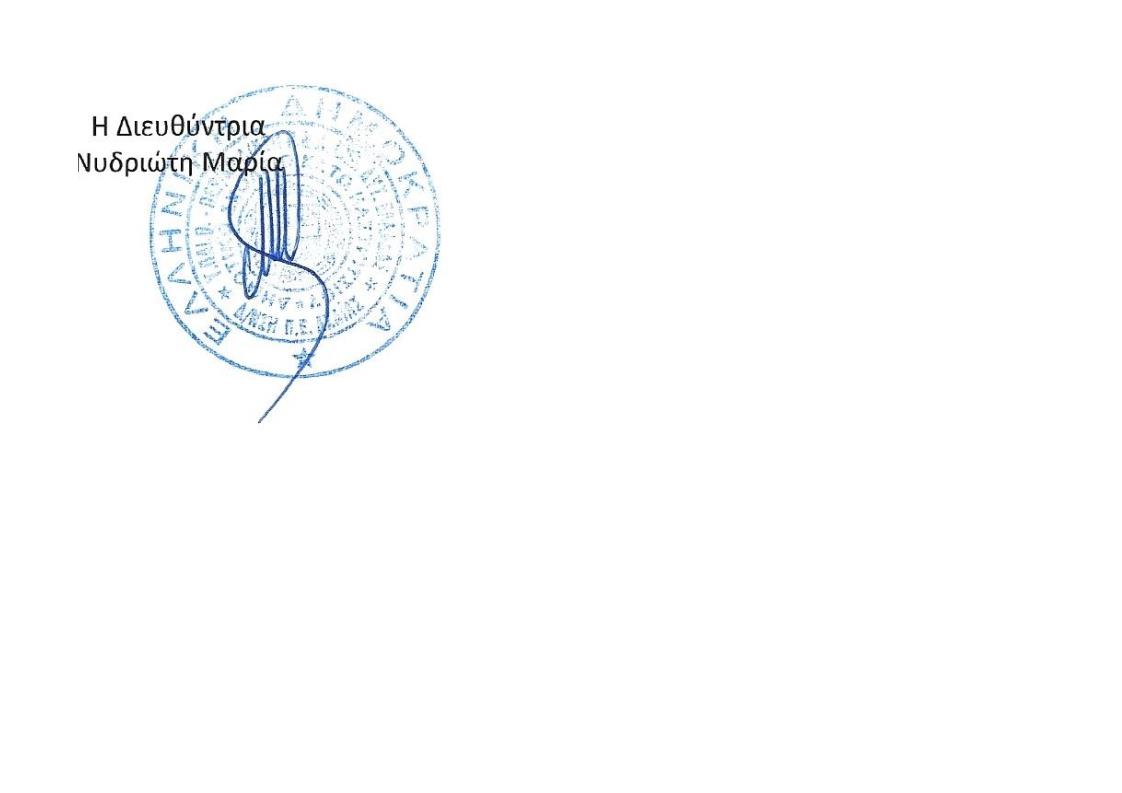 
......................2021ΠΑΡΑΡΤΗΜΑΈντυπο 1 ΥΠΕΥΘΥΝΗ ΔΗΛΩΣΗ 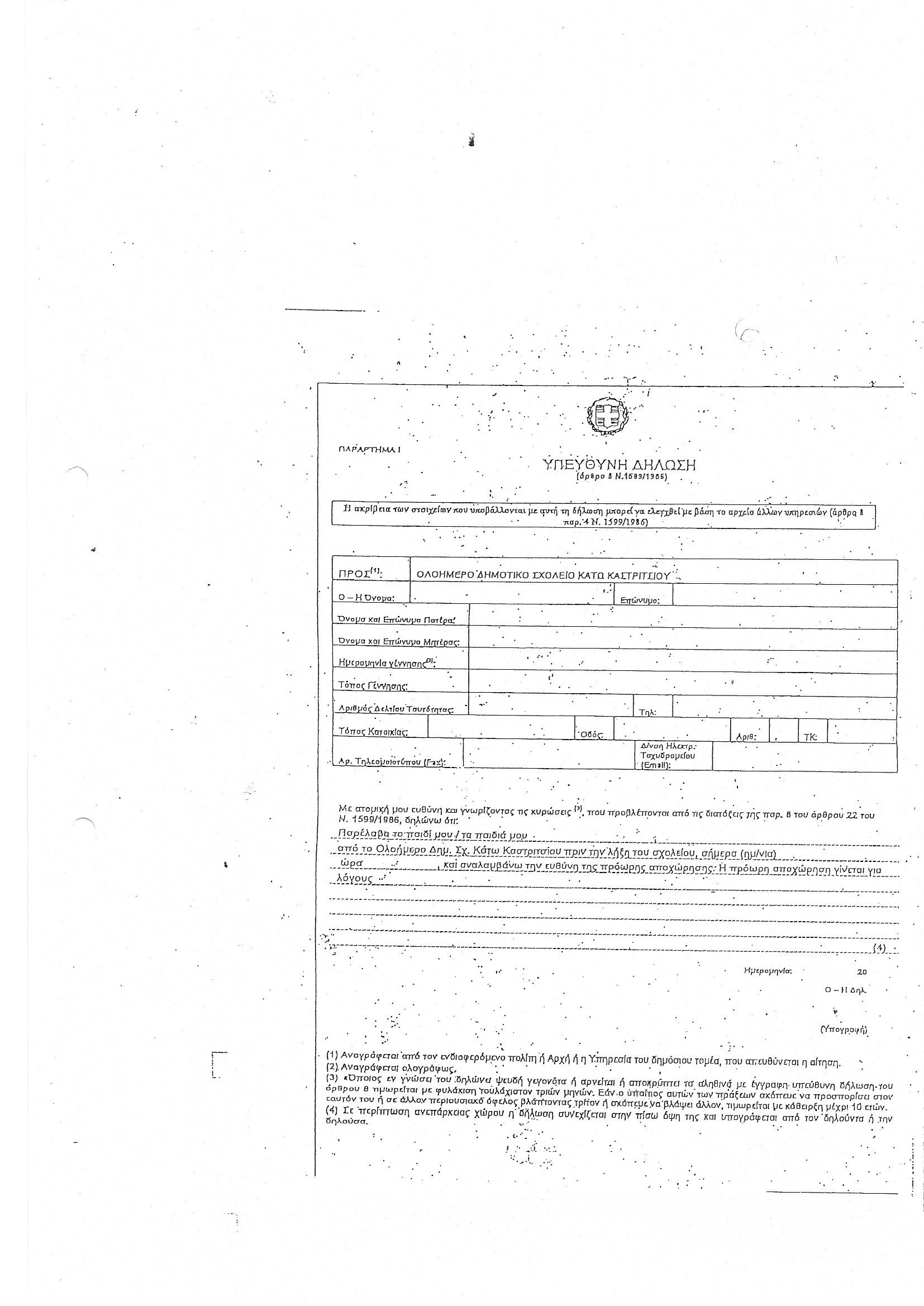 Έντυπο 2ΑΤΟΜΙΚΟ ΔΕΛΤΙΟ ΥΓΕΙΑΣΈντυπο 3 Οι κανόνες του σχολείου μας!!!Το πρωί στην αυλήΦτάνοντας στο σχολείο αφήνω την τσάντα μου στο καθορισμένο σημείο και περιμένω στην αυλή.Όταν χτυπήσει το κουδούνι, μπαίνω στη σειρά του τμήματός μου για πρωινή προσευχή και είσοδο στην τάξη.Στην αίθουσαΚάθομαι στη θέση μου και ετοιμάζω τα πράγματά μου χωρίς καθυστερήσεις.Προσέχω την ώρα του μαθήματος και δεν ενοχλώ τους συμμαθητές μου.Αν δεν καταλαβαίνω κάτι, ζητώ τον λόγο ευγενικά για να μου λυθεί η απορία.Συνεργάζομαι με τους συμμαθητές μου. Σέβομαι και ενθαρρύνω την προσπάθεια των συμμαθητών μου και γενικά συμπεριφέρομαι στους άλλους όπως θέλω να μου συμπεριφέρονται κι εκείνοι.Αν έχω σοβαρό λόγο να βγω έξω, ζητώ διακριτικά την άδεια.Στο διάλειμμαΌταν κτυπά το κουδούνι για διάλειμμα, βγαίνω ήρεμα έξω παίρνοντας ό,τι μου χρειάζεται (χρήματα, φαγητό, νερό) και η αίθουσα αδειάζει για να αεριστεί.Στο κυλικείο ψωνίζω ακολουθώντας τη σειρά με ηρεμία και υπομονή.Την ώρα του διαλείμματος κινούμαι και παίζω στους χώρους που έχουν οριστεί.Παίζω ήρεμα σεβόμενος τους κανόνες, λύνω τις όποιες διαφορές μου με συζήτηση και για οποιοδήποτε σοβαρό πρόβλημα απευθύνομαι στους εφημερεύοντες εκπαιδευτικούς.Με το κτύπημα του κουδουνιού για μάθημα, περιμένω   στη   σειρά μου  για   την  είσοδο  στην  αίθουσα.ΣχόλασμαΕτοιμάζω την τσάντα μου και αφήνω το θρανίο μου καθαρό.Παίρνω τα προσωπικά μου είδη (μπουφάν, μπλούζες) για τα οποία είμαι υπεύθυνος.Περιμένω την άδεια του δασκάλου για να αποχωρήσω.Περιμένω στον χώρο που έχει οριστεί για την αναχώρηση μέχρι να έρθουν να με παραλάβουν οι δικοί μου άνθρωποι.Γενικοί κανόνεςΔιατηρώ τα βιβλία και τα τετράδιά μου καθαρά και τακτοποιημένα και βάζω στην τσάντα μου μόνο τα απαραίτητα σύμφωνα με το πρόγραμμα.Φροντίζω για τη διατήρηση της καθαριότητας όλων των χώρων.Προσέχω και δεν προκαλώ φθορές στα πράγματα του σχολείου μου (θρανία, καρέκλες, πίνακες, τοίχους). Όταν ο μαθητής προκαλέσει φθορά στη σχολική περιουσία, ο γονέας ή κηδεμόνας υποχρεούται να την αποκαταστήσει.Σέβομαι τα πράγματα των συμμαθητών μου όπως τα δικά μου και, αν βρω κάτι που δεν μου ανήκει, το παραδίδω στο δάσκαλό μου.Συμπεριφέρομαι με ευγένεια και σεβασμό προς όλους.Προσφέρω τη βοήθειά μου σε όσους τη χρειάζονται.Συμμετέχω ενεργά σε όλες τις δραστηριότητες – εκδηλώσεις του σχολείου.ΩΡΕΣΔΙΑΡΚΕΙΑ08.00΄- 08.15΄15΄Υποδοχή μαθητών08.15΄- 09.40΄90΄1η διδακτική περίοδος09.40΄- 10.00΄20΄Διάλειμμα10.00΄- 11.30΄90΄2η διδακτική περίοδος11.30΄- 11.45΄15΄Διάλειμμα11.45΄- 12.25΄40΄5η ώρα12.25΄- 12.35΄10΄Διάλειμμα12.35΄- 13.15΄40΄6η ώρα – Λήξη υποχρεωτικού προγράμματοςΟΛΟΗΜΕΡΟ13:15΄ – 13:20΄5΄Διάλειμμα13:20΄ – 14:00΄40΄Διατροφική  αγωγή14.00΄- 14.15΄15΄Διάλειμμα14.15΄- 15.00΄45΄ΜελέτηΕγκρίνεταιΣυντονιστής Εκπαιδευτικού Έργου
(οποίος έχει την παιδαγωγική ευθύνη του
σχολείου)
…………………………………………………
Ημερομηνία: ………………………………………………….Διευθυντής Εκπαίδευσης
…………………………………………………………
Ημερομηνία: ………………………………………………….